Top of FormBottom of Formصورة شخصية 
ملونة وحديثةصورة شخصية 
ملونة وحديثةصورة شخصية 
ملونة وحديثة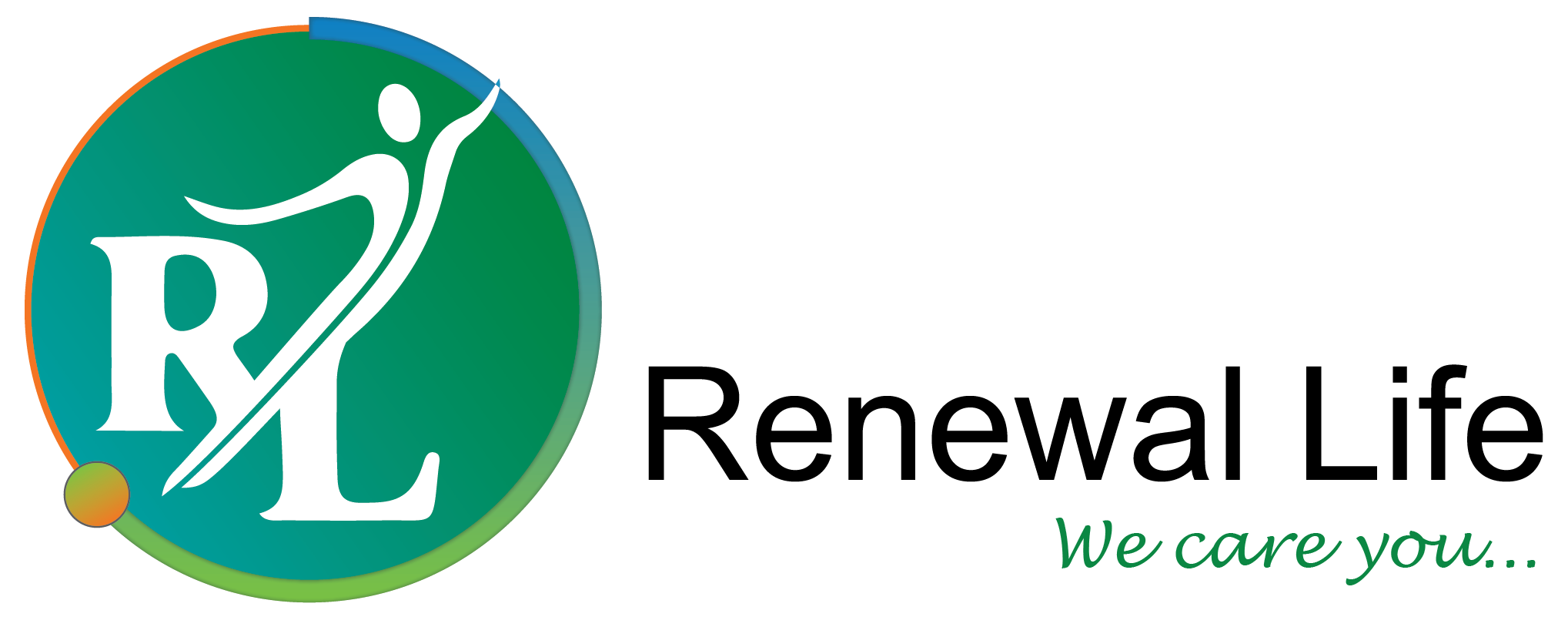 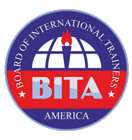 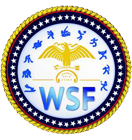 صورة شخصية 
ملونة وحديثةصورة شخصية 
ملونة وحديثةصورة شخصية 
ملونة وحديثةطـلـب عضـوية أفـراد   Individual Membership Application طـلـب عضـوية أفـراد   Individual Membership Application طـلـب عضـوية أفـراد   Individual Membership Application طـلـب عضـوية أفـراد   Individual Membership Application طـلـب عضـوية أفـراد   Individual Membership Application طـلـب عضـوية أفـراد   Individual Membership Application طـلـب عضـوية أفـراد   Individual Membership Application طـلـب عضـوية أفـراد   Individual Membership Application طـلـب عضـوية أفـراد   Individual Membership Application طـلـب عضـوية أفـراد   Individual Membership Application طـلـب عضـوية أفـراد   Individual Membership Application طـلـب عضـوية أفـراد   Individual Membership Application طـلـب عضـوية أفـراد   Individual Membership Application طـلـب عضـوية أفـراد   Individual Membership Application صورة شخصية 
ملونة وحديثةصورة شخصية 
ملونة وحديثةصورة شخصية 
ملونة وحديثةالرجاء الكتابة في المساحات المظللة(الرجاء تعبئة كل أقسام هذا الطلب بدقة .. وإرسال الطلب كملف وورد دون تحويله إلى صيغة أخرى)الرجاء الكتابة في المساحات المظللة(الرجاء تعبئة كل أقسام هذا الطلب بدقة .. وإرسال الطلب كملف وورد دون تحويله إلى صيغة أخرى)الرجاء الكتابة في المساحات المظللة(الرجاء تعبئة كل أقسام هذا الطلب بدقة .. وإرسال الطلب كملف وورد دون تحويله إلى صيغة أخرى)الرجاء الكتابة في المساحات المظللة(الرجاء تعبئة كل أقسام هذا الطلب بدقة .. وإرسال الطلب كملف وورد دون تحويله إلى صيغة أخرى)الرجاء الكتابة في المساحات المظللة(الرجاء تعبئة كل أقسام هذا الطلب بدقة .. وإرسال الطلب كملف وورد دون تحويله إلى صيغة أخرى)الرجاء الكتابة في المساحات المظللة(الرجاء تعبئة كل أقسام هذا الطلب بدقة .. وإرسال الطلب كملف وورد دون تحويله إلى صيغة أخرى)الرجاء الكتابة في المساحات المظللة(الرجاء تعبئة كل أقسام هذا الطلب بدقة .. وإرسال الطلب كملف وورد دون تحويله إلى صيغة أخرى)الرجاء الكتابة في المساحات المظللة(الرجاء تعبئة كل أقسام هذا الطلب بدقة .. وإرسال الطلب كملف وورد دون تحويله إلى صيغة أخرى)الرجاء الكتابة في المساحات المظللة(الرجاء تعبئة كل أقسام هذا الطلب بدقة .. وإرسال الطلب كملف وورد دون تحويله إلى صيغة أخرى)الرجاء الكتابة في المساحات المظللة(الرجاء تعبئة كل أقسام هذا الطلب بدقة .. وإرسال الطلب كملف وورد دون تحويله إلى صيغة أخرى)الرجاء الكتابة في المساحات المظللة(الرجاء تعبئة كل أقسام هذا الطلب بدقة .. وإرسال الطلب كملف وورد دون تحويله إلى صيغة أخرى)الرجاء الكتابة في المساحات المظللة(الرجاء تعبئة كل أقسام هذا الطلب بدقة .. وإرسال الطلب كملف وورد دون تحويله إلى صيغة أخرى)الرجاء الكتابة في المساحات المظللة(الرجاء تعبئة كل أقسام هذا الطلب بدقة .. وإرسال الطلب كملف وورد دون تحويله إلى صيغة أخرى)الرجاء الكتابة في المساحات المظللة(الرجاء تعبئة كل أقسام هذا الطلب بدقة .. وإرسال الطلب كملف وورد دون تحويله إلى صيغة أخرى)صورة شخصية 
ملونة وحديثةصورة شخصية 
ملونة وحديثةصورة شخصية 
ملونة وحديثةتاريخ تقديم الطلب (بالتقويم الميلادي) :      تاريخ تقديم الطلب (بالتقويم الميلادي) :      تاريخ تقديم الطلب (بالتقويم الميلادي) :      تاريخ تقديم الطلب (بالتقويم الميلادي) :      تاريخ تقديم الطلب (بالتقويم الميلادي) :      تاريخ تقديم الطلب (بالتقويم الميلادي) :      تاريخ تقديم الطلب (بالتقويم الميلادي) :      تاريخ تقديم الطلب (بالتقويم الميلادي) :      تاريخ تقديم الطلب (بالتقويم الميلادي) :      تاريخ تقديم الطلب (بالتقويم الميلادي) :      تاريخ تقديم الطلب (بالتقويم الميلادي) :      تاريخ تقديم الطلب (بالتقويم الميلادي) :      تاريخ تقديم الطلب (بالتقويم الميلادي) :      تاريخ تقديم الطلب (بالتقويم الميلادي) :      صورة شخصية 
ملونة وحديثةصورة شخصية 
ملونة وحديثةصورة شخصية 
ملونة وحديثةبيانات شخصيةبيانات شخصيةبيانات شخصيةبيانات شخصيةبيانات شخصيةبيانات شخصيةبيانات شخصيةبيانات شخصيةبيانات شخصيةبيانات شخصيةبيانات شخصيةبيانات شخصيةبيانات شخصية1(لاحظ أن اسمك باللغتين العربية والانجليزية سيتم اعتمادهما لكتابتهما في الشهادات والموقع الالكتروني .. كما أن العنوان البريدي ورقم الهاتف سيعتمد للمراسلات والبريد .. فنرجو توخي الدقة)(لاحظ أن اسمك باللغتين العربية والانجليزية سيتم اعتمادهما لكتابتهما في الشهادات والموقع الالكتروني .. كما أن العنوان البريدي ورقم الهاتف سيعتمد للمراسلات والبريد .. فنرجو توخي الدقة)(لاحظ أن اسمك باللغتين العربية والانجليزية سيتم اعتمادهما لكتابتهما في الشهادات والموقع الالكتروني .. كما أن العنوان البريدي ورقم الهاتف سيعتمد للمراسلات والبريد .. فنرجو توخي الدقة)(لاحظ أن اسمك باللغتين العربية والانجليزية سيتم اعتمادهما لكتابتهما في الشهادات والموقع الالكتروني .. كما أن العنوان البريدي ورقم الهاتف سيعتمد للمراسلات والبريد .. فنرجو توخي الدقة)(لاحظ أن اسمك باللغتين العربية والانجليزية سيتم اعتمادهما لكتابتهما في الشهادات والموقع الالكتروني .. كما أن العنوان البريدي ورقم الهاتف سيعتمد للمراسلات والبريد .. فنرجو توخي الدقة)(لاحظ أن اسمك باللغتين العربية والانجليزية سيتم اعتمادهما لكتابتهما في الشهادات والموقع الالكتروني .. كما أن العنوان البريدي ورقم الهاتف سيعتمد للمراسلات والبريد .. فنرجو توخي الدقة)(لاحظ أن اسمك باللغتين العربية والانجليزية سيتم اعتمادهما لكتابتهما في الشهادات والموقع الالكتروني .. كما أن العنوان البريدي ورقم الهاتف سيعتمد للمراسلات والبريد .. فنرجو توخي الدقة)(لاحظ أن اسمك باللغتين العربية والانجليزية سيتم اعتمادهما لكتابتهما في الشهادات والموقع الالكتروني .. كما أن العنوان البريدي ورقم الهاتف سيعتمد للمراسلات والبريد .. فنرجو توخي الدقة)(لاحظ أن اسمك باللغتين العربية والانجليزية سيتم اعتمادهما لكتابتهما في الشهادات والموقع الالكتروني .. كما أن العنوان البريدي ورقم الهاتف سيعتمد للمراسلات والبريد .. فنرجو توخي الدقة)(لاحظ أن اسمك باللغتين العربية والانجليزية سيتم اعتمادهما لكتابتهما في الشهادات والموقع الالكتروني .. كما أن العنوان البريدي ورقم الهاتف سيعتمد للمراسلات والبريد .. فنرجو توخي الدقة)(لاحظ أن اسمك باللغتين العربية والانجليزية سيتم اعتمادهما لكتابتهما في الشهادات والموقع الالكتروني .. كما أن العنوان البريدي ورقم الهاتف سيعتمد للمراسلات والبريد .. فنرجو توخي الدقة)(لاحظ أن اسمك باللغتين العربية والانجليزية سيتم اعتمادهما لكتابتهما في الشهادات والموقع الالكتروني .. كما أن العنوان البريدي ورقم الهاتف سيعتمد للمراسلات والبريد .. فنرجو توخي الدقة)(لاحظ أن اسمك باللغتين العربية والانجليزية سيتم اعتمادهما لكتابتهما في الشهادات والموقع الالكتروني .. كما أن العنوان البريدي ورقم الهاتف سيعتمد للمراسلات والبريد .. فنرجو توخي الدقة)(لاحظ أن اسمك باللغتين العربية والانجليزية سيتم اعتمادهما لكتابتهما في الشهادات والموقع الالكتروني .. كما أن العنوان البريدي ورقم الهاتف سيعتمد للمراسلات والبريد .. فنرجو توخي الدقة)(لاحظ أن اسمك باللغتين العربية والانجليزية سيتم اعتمادهما لكتابتهما في الشهادات والموقع الالكتروني .. كما أن العنوان البريدي ورقم الهاتف سيعتمد للمراسلات والبريد .. فنرجو توخي الدقة)(لاحظ أن اسمك باللغتين العربية والانجليزية سيتم اعتمادهما لكتابتهما في الشهادات والموقع الالكتروني .. كما أن العنوان البريدي ورقم الهاتف سيعتمد للمراسلات والبريد .. فنرجو توخي الدقة)(لاحظ أن اسمك باللغتين العربية والانجليزية سيتم اعتمادهما لكتابتهما في الشهادات والموقع الالكتروني .. كما أن العنوان البريدي ورقم الهاتف سيعتمد للمراسلات والبريد .. فنرجو توخي الدقة)الإسم الثلاثي باللغة العربية :      الإسم الثلاثي باللغة العربية :      الإسم الثلاثي باللغة العربية :      الإسم الثلاثي باللغة العربية :      الإسم الثلاثي باللغة العربية :      الإسم الثلاثي باللغة العربية :      الإسم الثلاثي باللغة العربية :      الإسم الثلاثي باللغة العربية :      الإسم الثلاثي باللغة العربية :      الإسم الثلاثي باللغة العربية :      الإسم الثلاثي باللغة العربية :      الإسم الثلاثي باللغة العربية :      الإسم الثلاثي باللغة العربية :      الإسم الثلاثي باللغة العربية :      الإسم الثلاثي باللغة العربية :      الإسم الثلاثي باللغة العربية :      الإسم الثلاثي باللغة العربية :      Full Name in English (الإسم الثلاثي بالإنجليزية):      Full Name in English (الإسم الثلاثي بالإنجليزية):      Full Name in English (الإسم الثلاثي بالإنجليزية):      Full Name in English (الإسم الثلاثي بالإنجليزية):      Full Name in English (الإسم الثلاثي بالإنجليزية):      Full Name in English (الإسم الثلاثي بالإنجليزية):      Full Name in English (الإسم الثلاثي بالإنجليزية):      Full Name in English (الإسم الثلاثي بالإنجليزية):      Full Name in English (الإسم الثلاثي بالإنجليزية):      Full Name in English (الإسم الثلاثي بالإنجليزية):      Full Name in English (الإسم الثلاثي بالإنجليزية):      Full Name in English (الإسم الثلاثي بالإنجليزية):      Full Name in English (الإسم الثلاثي بالإنجليزية):      Full Name in English (الإسم الثلاثي بالإنجليزية):      Full Name in English (الإسم الثلاثي بالإنجليزية):      Full Name in English (الإسم الثلاثي بالإنجليزية):      Full Name in English (الإسم الثلاثي بالإنجليزية):      المنطقة :      المنطقة :      المنطقة :      المنطقة :      المدينة :      المدينة :      المدينة :      المدينة :      المدينة :      المدينة :      المدينة :      المدينة :      المدينة :      المدينة :      المدينة :      العنوان البريدي: البلد :      العنوان البريدي: البلد :      النقال :      النقال :      النقال :      النقال :      البناية ورقم المكتب/الشقة :      البناية ورقم المكتب/الشقة :      البناية ورقم المكتب/الشقة :      البناية ورقم المكتب/الشقة :      البناية ورقم المكتب/الشقة :      البناية ورقم المكتب/الشقة :      البناية ورقم المكتب/الشقة :      البناية ورقم المكتب/الشقة :      البناية ورقم المكتب/الشقة :      البناية ورقم المكتب/الشقة :      البناية ورقم المكتب/الشقة :      الشارع :      الشارع :      البريد الالكتروني :      البريد الالكتروني :      البريد الالكتروني :      البريد الالكتروني :      البريد الالكتروني :      البريد الالكتروني :      البريد الالكتروني :      البريد الالكتروني :      البريد الالكتروني :      البريد الالكتروني :      البريد الالكتروني :      البريد الالكتروني :      البريد الالكتروني :      البريد الالكتروني :      البريد الالكتروني :      الهاتف :      الهاتف :      تاريخ الميلاد :      تاريخ الميلاد :      تاريخ الميلاد :      تاريخ الميلاد :      مكان الميلاد :      مكان الميلاد :      مكان الميلاد :      مكان الميلاد :      مكان الميلاد :      مكان الميلاد :      مكان الميلاد :      مكان الميلاد :      مكان الميلاد :      مكان الميلاد :      مكان الميلاد :      الجنسية :      الجنسية :         متزوج :          أعزب   متزوج :          أعزب   متزوج :          أعزب   متزوج :          أعزب   ذكر         أنثى   ذكر         أنثى   ذكر         أنثى   ذكر         أنثى   ذكر         أنثى   ذكر         أنثى   ذكر         أنثى   ذكر         أنثى   ذكر         أنثى   ذكر         أنثى   ذكر         أنثىرقم الهوية أو جواز السفر :      رقم الهوية أو جواز السفر :      موقع الكتروني خاص بالمتقدم  Website of the Applicant :      موقع الكتروني خاص بالمتقدم  Website of the Applicant :      موقع الكتروني خاص بالمتقدم  Website of the Applicant :      موقع الكتروني خاص بالمتقدم  Website of the Applicant :      موقع الكتروني خاص بالمتقدم  Website of the Applicant :      موقع الكتروني خاص بالمتقدم  Website of the Applicant :      موقع الكتروني خاص بالمتقدم  Website of the Applicant :      موقع الكتروني خاص بالمتقدم  Website of the Applicant :      حسابات تواصل اجتماعي Social Media Accounts :      حسابات تواصل اجتماعي Social Media Accounts :      حسابات تواصل اجتماعي Social Media Accounts :      حسابات تواصل اجتماعي Social Media Accounts :      حسابات تواصل اجتماعي Social Media Accounts :      حسابات تواصل اجتماعي Social Media Accounts :      حسابات تواصل اجتماعي Social Media Accounts :      حسابات تواصل اجتماعي Social Media Accounts :      حسابات تواصل اجتماعي Social Media Accounts :      حسابات تواصل اجتماعي Social Media Accounts :      حسابات تواصل اجتماعي Social Media Accounts :      حسابات تواصل اجتماعي Social Media Accounts :      حسابات تواصل اجتماعي Social Media Accounts :      حسابات تواصل اجتماعي Social Media Accounts :      حسابات تواصل اجتماعي Social Media Accounts :      حسابات تواصل اجتماعي Social Media Accounts :      حسابات تواصل اجتماعي Social Media Accounts :      التسجيل المطلوبالتسجيل المطلوبالتسجيل المطلوبالتسجيل المطلوبالتسجيل المطلوبالتسجيل المطلوبالتسجيل المطلوبالتسجيل المطلوبالتسجيل المطلوبالتسجيل المطلوبالتسجيل المطلوبالتسجيل المطلوبالتسجيل المطلوبالتسجيل المطلوبالتسجيل المطلوبالتسجيل المطلوب2عدد سنوات الخبرة في التدريب:      عدد سنوات الخبرة في التدريب:      عدد سنوات الخبرة في التدريب:      عدد سنوات الخبرة في التدريب:      عدد سنوات الخبرة في التدريب:      نوع العضوية المطلوبة :      دولية (300 دولار)      معتمد (200 دولار)  *   زمالة (115 دولار)نوع العضوية المطلوبة :      دولية (300 دولار)      معتمد (200 دولار)  *   زمالة (115 دولار)نوع العضوية المطلوبة :      دولية (300 دولار)      معتمد (200 دولار)  *   زمالة (115 دولار)نوع العضوية المطلوبة :      دولية (300 دولار)      معتمد (200 دولار)  *   زمالة (115 دولار)نوع العضوية المطلوبة :      دولية (300 دولار)      معتمد (200 دولار)  *   زمالة (115 دولار)نوع العضوية المطلوبة :      دولية (300 دولار)      معتمد (200 دولار)  *   زمالة (115 دولار)نوع العضوية المطلوبة :      دولية (300 دولار)      معتمد (200 دولار)  *   زمالة (115 دولار)نوع العضوية المطلوبة :      دولية (300 دولار)      معتمد (200 دولار)  *   زمالة (115 دولار)نوع العضوية المطلوبة :      دولية (300 دولار)      معتمد (200 دولار)  *   زمالة (115 دولار)نوع العضوية المطلوبة :      دولية (300 دولار)      معتمد (200 دولار)  *   زمالة (115 دولار)نوع العضوية المطلوبة :      دولية (300 دولار)      معتمد (200 دولار)  *   زمالة (115 دولار)نوع العضوية المطلوبة :      دولية (300 دولار)      معتمد (200 دولار)  *   زمالة (115 دولار)عدد ساعات قيامك بالتدريب:      عدد ساعات قيامك بالتدريب:      عدد ساعات قيامك بالتدريب:      عدد ساعات قيامك بالتدريب:      عدد ساعات قيامك بالتدريب:      * ملاحظة: عضوية المدرب المعتمد تنقسم إلى فئات ثلاث وحسب خبرة المتقدم.
للتعرف على أنواع العضويات ومزاياها نرجو الاطلاع على الرابط    www.renewallife.net* ملاحظة: عضوية المدرب المعتمد تنقسم إلى فئات ثلاث وحسب خبرة المتقدم.
للتعرف على أنواع العضويات ومزاياها نرجو الاطلاع على الرابط    www.renewallife.net* ملاحظة: عضوية المدرب المعتمد تنقسم إلى فئات ثلاث وحسب خبرة المتقدم.
للتعرف على أنواع العضويات ومزاياها نرجو الاطلاع على الرابط    www.renewallife.net* ملاحظة: عضوية المدرب المعتمد تنقسم إلى فئات ثلاث وحسب خبرة المتقدم.
للتعرف على أنواع العضويات ومزاياها نرجو الاطلاع على الرابط    www.renewallife.net* ملاحظة: عضوية المدرب المعتمد تنقسم إلى فئات ثلاث وحسب خبرة المتقدم.
للتعرف على أنواع العضويات ومزاياها نرجو الاطلاع على الرابط    www.renewallife.net* ملاحظة: عضوية المدرب المعتمد تنقسم إلى فئات ثلاث وحسب خبرة المتقدم.
للتعرف على أنواع العضويات ومزاياها نرجو الاطلاع على الرابط    www.renewallife.net* ملاحظة: عضوية المدرب المعتمد تنقسم إلى فئات ثلاث وحسب خبرة المتقدم.
للتعرف على أنواع العضويات ومزاياها نرجو الاطلاع على الرابط    www.renewallife.net* ملاحظة: عضوية المدرب المعتمد تنقسم إلى فئات ثلاث وحسب خبرة المتقدم.
للتعرف على أنواع العضويات ومزاياها نرجو الاطلاع على الرابط    www.renewallife.net* ملاحظة: عضوية المدرب المعتمد تنقسم إلى فئات ثلاث وحسب خبرة المتقدم.
للتعرف على أنواع العضويات ومزاياها نرجو الاطلاع على الرابط    www.renewallife.net* ملاحظة: عضوية المدرب المعتمد تنقسم إلى فئات ثلاث وحسب خبرة المتقدم.
للتعرف على أنواع العضويات ومزاياها نرجو الاطلاع على الرابط    www.renewallife.net* ملاحظة: عضوية المدرب المعتمد تنقسم إلى فئات ثلاث وحسب خبرة المتقدم.
للتعرف على أنواع العضويات ومزاياها نرجو الاطلاع على الرابط    www.renewallife.net* ملاحظة: عضوية المدرب المعتمد تنقسم إلى فئات ثلاث وحسب خبرة المتقدم.
للتعرف على أنواع العضويات ومزاياها نرجو الاطلاع على الرابط    www.renewallife.netتخصصك او مجالك الرئيسي في التدريب (تخصصان على الأكثر)؟       تخصصك او مجالك الرئيسي في التدريب (تخصصان على الأكثر)؟       تخصصك او مجالك الرئيسي في التدريب (تخصصان على الأكثر)؟       تخصصك او مجالك الرئيسي في التدريب (تخصصان على الأكثر)؟       تخصصك او مجالك الرئيسي في التدريب (تخصصان على الأكثر)؟       تخصصك او مجالك الرئيسي في التدريب (تخصصان على الأكثر)؟       تخصصك او مجالك الرئيسي في التدريب (تخصصان على الأكثر)؟       تخصصك او مجالك الرئيسي في التدريب (تخصصان على الأكثر)؟       تخصصك او مجالك الرئيسي في التدريب (تخصصان على الأكثر)؟       تخصصك او مجالك الرئيسي في التدريب (تخصصان على الأكثر)؟       تخصصك او مجالك الرئيسي في التدريب (تخصصان على الأكثر)؟       تخصصك او مجالك الرئيسي في التدريب (تخصصان على الأكثر)؟       تخصصك او مجالك الرئيسي في التدريب (تخصصان على الأكثر)؟       تخصصك او مجالك الرئيسي في التدريب (تخصصان على الأكثر)؟       تخصصك او مجالك الرئيسي في التدريب (تخصصان على الأكثر)؟       تخصصك او مجالك الرئيسي في التدريب (تخصصان على الأكثر)؟       تخصصك او مجالك الرئيسي في التدريب (تخصصان على الأكثر)؟       بيانات أكاديميةبيانات أكاديميةبيانات أكاديميةبيانات أكاديميةبيانات أكاديميةبيانات أكاديميةبيانات أكاديميةبيانات أكاديميةبيانات أكاديميةبيانات أكاديميةبيانات أكاديميةبيانات أكاديميةبيانات أكاديميةبيانات أكاديميةبيانات أكاديميةبيانات أكاديمية3إسم المؤسسة التعليمية :      إسم المؤسسة التعليمية :      إسم المؤسسة التعليمية :      إسم المؤسسة التعليمية :      إسم المؤسسة التعليمية :      إسم المؤسسة التعليمية :      إسم المؤسسة التعليمية :      إسم المؤسسة التعليمية :      إسم المؤسسة التعليمية :      إسم المؤسسة التعليمية :      إسم المؤسسة التعليمية :      إسم المؤسسة التعليمية :      إسم المؤسسة التعليمية :      الدرجة العلمية الحالية :      الدرجة العلمية الحالية :      الدرجة العلمية الحالية :      الدرجة العلمية الحالية :      سنة التخرج :      سنة التخرج :      عنوانها :      عنوانها :      عنوانها :      عنوانها :      عنوانها :      عنوانها :      عنوانها :      عنوانها :      عنوانها :      عنوانها :      عنوانها :      التخصص :      التخصص :      التخصص :      التخصص :      شهادات أكاديمية أو علمية حاصل عليها : شهادات أكاديمية أو علمية حاصل عليها : شهادات أكاديمية أو علمية حاصل عليها : شهادات أكاديمية أو علمية حاصل عليها : شهادات أكاديمية أو علمية حاصل عليها : شهادات أكاديمية أو علمية حاصل عليها : شهادات أكاديمية أو علمية حاصل عليها : شهادات أكاديمية أو علمية حاصل عليها : شهادات أكاديمية أو علمية حاصل عليها : شهادات أكاديمية أو علمية حاصل عليها : شهادات أكاديمية أو علمية حاصل عليها : شهادات أكاديمية أو علمية حاصل عليها : شهادات أكاديمية أو علمية حاصل عليها : شهادات أكاديمية أو علمية حاصل عليها : شهادات أكاديمية أو علمية حاصل عليها : شهادات أكاديمية أو علمية حاصل عليها : شهادات أكاديمية أو علمية حاصل عليها : البلدإسم المؤسسة التعليميةإسم المؤسسة التعليميةإسم المؤسسة التعليميةإسم المؤسسة التعليميةإسم المؤسسة التعليميةإسم المؤسسة التعليميةإسم المؤسسة التعليميةالسنةالسنةالمدةالمدةنوع الشهادة والتخصصنوع الشهادة والتخصصنوع الشهادة والتخصصنوع الشهادة والتخصصنوع الشهادة والتخصصهل أنت حاصل على دورة في إعداد وتدريب المدربين؟      نعم               لاهل أنت حاصل على دورة في إعداد وتدريب المدربين؟      نعم               لاهل أنت حاصل على دورة في إعداد وتدريب المدربين؟      نعم               لاهل أنت حاصل على دورة في إعداد وتدريب المدربين؟      نعم               لاهل أنت حاصل على دورة في إعداد وتدريب المدربين؟      نعم               لاهل أنت حاصل على دورة في إعداد وتدريب المدربين؟      نعم               لاهل أنت حاصل على دورة في إعداد وتدريب المدربين؟      نعم               لاهل أنت حاصل على دورة في إعداد وتدريب المدربين؟      نعم               لاهل أنت حاصل على دورة في إعداد وتدريب المدربين؟      نعم               لاهل أنت حاصل على دورة في إعداد وتدريب المدربين؟      نعم               لاهل أنت حاصل على دورة في إعداد وتدريب المدربين؟      نعم               لاهل أنت حاصل على دورة في إعداد وتدريب المدربين؟      نعم               لاهل أنت حاصل على دورة في إعداد وتدريب المدربين؟      نعم               لاهل أنت حاصل على دورة في إعداد وتدريب المدربين؟      نعم               لاهل أنت حاصل على دورة في إعداد وتدريب المدربين؟      نعم               لاهل أنت حاصل على دورة في إعداد وتدريب المدربين؟      نعم               لاهل أنت حاصل على دورة في إعداد وتدريب المدربين؟      نعم               لاالبلدإسم المؤسسة التدريبيةإسم المؤسسة التدريبيةإسم المؤسسة التدريبيةإسم المؤسسة التدريبيةإسم المؤسسة التدريبيةإسم المؤسسة التدريبيةإسم المؤسسة التدريبيةالسنةالسنةالمدةالمدةإسم الدورةإسم الدورةإسم الدورةإسم الدورةإسم الدورةالخبرة العمليةالخبرة العمليةالخبرة العمليةالخبرة العمليةالخبرة العمليةالخبرة العمليةالخبرة العمليةالخبرة العمليةالخبرة العمليةالخبرة العمليةالخبرة العمليةالخبرة العمليةالخبرة العمليةالخبرة العمليةالخبرة العمليةالخبرة العملية4المنصب أو الوظيفة الحالية (الأخيرة) :      المنصب أو الوظيفة الحالية (الأخيرة) :      المنصب أو الوظيفة الحالية (الأخيرة) :      المنصب أو الوظيفة الحالية (الأخيرة) :      المنصب أو الوظيفة الحالية (الأخيرة) :      المنصب أو الوظيفة الحالية (الأخيرة) :      المنصب أو الوظيفة الحالية (الأخيرة) :      المنصب أو الوظيفة الحالية (الأخيرة) :      المنصب أو الوظيفة الحالية (الأخيرة) :      المنصب أو الوظيفة الحالية (الأخيرة) :      المنصب أو الوظيفة الحالية (الأخيرة) :      المنصب أو الوظيفة الحالية (الأخيرة) :      المنصب أو الوظيفة الحالية (الأخيرة) :      المنصب أو الوظيفة الحالية (الأخيرة) :      عدد سنوات العمل الكلية :      عدد سنوات العمل الكلية :      عدد سنوات العمل الكلية :      مدة العمل في المنصب الحالي (الأخير) :      مدة العمل في المنصب الحالي (الأخير) :      مدة العمل في المنصب الحالي (الأخير) :      مدة العمل في المنصب الحالي (الأخير) :      مدة العمل في المنصب الحالي (الأخير) :      مدة العمل في المنصب الحالي (الأخير) :      مكان العمل الحالي :      مكان العمل الحالي :      مكان العمل الحالي :      مكان العمل الحالي :      مكان العمل الحالي :      مكان العمل الحالي :      مكان العمل الحالي :      مكان العمل الحالي :      مكان العمل الحالي :      مكان العمل الحالي :      مكان العمل الحالي :      بيانات أخرى تود إضافتها :      بيانات أخرى تود إضافتها :      بيانات أخرى تود إضافتها :      بيانات أخرى تود إضافتها :      بيانات أخرى تود إضافتها :      بيانات أخرى تود إضافتها :      بيانات أخرى تود إضافتها :      بيانات أخرى تود إضافتها :      بيانات أخرى تود إضافتها :      بيانات أخرى تود إضافتها :      بيانات أخرى تود إضافتها :      بيانات أخرى تود إضافتها :      بيانات أخرى تود إضافتها :      بيانات أخرى تود إضافتها :      بيانات أخرى تود إضافتها :      بيانات أخرى تود إضافتها :      بيانات أخرى تود إضافتها :      أكتب نبذة عن نفسك في 3- 5 أسطر فقطأكتب نبذة عن نفسك في 3- 5 أسطر فقطأكتب نبذة عن نفسك في 3- 5 أسطر فقطأكتب نبذة عن نفسك في 3- 5 أسطر فقطأكتب نبذة عن نفسك في 3- 5 أسطر فقطأكتب نبذة عن نفسك في 3- 5 أسطر فقطأكتب نبذة عن نفسك في 3- 5 أسطر فقطأكتب نبذة عن نفسك في 3- 5 أسطر فقطأكتب نبذة عن نفسك في 3- 5 أسطر فقطأكتب نبذة عن نفسك في 3- 5 أسطر فقطأكتب نبذة عن نفسك في 3- 5 أسطر فقطأكتب نبذة عن نفسك في 3- 5 أسطر فقطأكتب نبذة عن نفسك في 3- 5 أسطر فقطأكتب نبذة عن نفسك في 3- 5 أسطر فقطأكتب نبذة عن نفسك في 3- 5 أسطر فقطأكتب نبذة عن نفسك في 3- 5 أسطر فقط5تصريحات لمقدم الطلب : (يجب على مقدم الطلب أن يقرأ هذه التصريحات جيداً. هذا الطلب لن يتم اعتماده ما لم يكن موقعاً)تصريحات لمقدم الطلب : (يجب على مقدم الطلب أن يقرأ هذه التصريحات جيداً. هذا الطلب لن يتم اعتماده ما لم يكن موقعاً)تصريحات لمقدم الطلب : (يجب على مقدم الطلب أن يقرأ هذه التصريحات جيداً. هذا الطلب لن يتم اعتماده ما لم يكن موقعاً)تصريحات لمقدم الطلب : (يجب على مقدم الطلب أن يقرأ هذه التصريحات جيداً. هذا الطلب لن يتم اعتماده ما لم يكن موقعاً)تصريحات لمقدم الطلب : (يجب على مقدم الطلب أن يقرأ هذه التصريحات جيداً. هذا الطلب لن يتم اعتماده ما لم يكن موقعاً)تصريحات لمقدم الطلب : (يجب على مقدم الطلب أن يقرأ هذه التصريحات جيداً. هذا الطلب لن يتم اعتماده ما لم يكن موقعاً)تصريحات لمقدم الطلب : (يجب على مقدم الطلب أن يقرأ هذه التصريحات جيداً. هذا الطلب لن يتم اعتماده ما لم يكن موقعاً)تصريحات لمقدم الطلب : (يجب على مقدم الطلب أن يقرأ هذه التصريحات جيداً. هذا الطلب لن يتم اعتماده ما لم يكن موقعاً)تصريحات لمقدم الطلب : (يجب على مقدم الطلب أن يقرأ هذه التصريحات جيداً. هذا الطلب لن يتم اعتماده ما لم يكن موقعاً)تصريحات لمقدم الطلب : (يجب على مقدم الطلب أن يقرأ هذه التصريحات جيداً. هذا الطلب لن يتم اعتماده ما لم يكن موقعاً)تصريحات لمقدم الطلب : (يجب على مقدم الطلب أن يقرأ هذه التصريحات جيداً. هذا الطلب لن يتم اعتماده ما لم يكن موقعاً)تصريحات لمقدم الطلب : (يجب على مقدم الطلب أن يقرأ هذه التصريحات جيداً. هذا الطلب لن يتم اعتماده ما لم يكن موقعاً)تصريحات لمقدم الطلب : (يجب على مقدم الطلب أن يقرأ هذه التصريحات جيداً. هذا الطلب لن يتم اعتماده ما لم يكن موقعاً)تصريحات لمقدم الطلب : (يجب على مقدم الطلب أن يقرأ هذه التصريحات جيداً. هذا الطلب لن يتم اعتماده ما لم يكن موقعاً)تصريحات لمقدم الطلب : (يجب على مقدم الطلب أن يقرأ هذه التصريحات جيداً. هذا الطلب لن يتم اعتماده ما لم يكن موقعاً)تصريحات لمقدم الطلب : (يجب على مقدم الطلب أن يقرأ هذه التصريحات جيداً. هذا الطلب لن يتم اعتماده ما لم يكن موقعاً)6ميثاق أخلاقيات مهنة التدريب الخاص RLميثاق أخلاقيات مهنة التدريب الخاص RLميثاق أخلاقيات مهنة التدريب الخاص RLميثاق أخلاقيات مهنة التدريب الخاص RLميثاق أخلاقيات مهنة التدريب الخاص RLميثاق أخلاقيات مهنة التدريب الخاص RLميثاق أخلاقيات مهنة التدريب الخاص RLميثاق أخلاقيات مهنة التدريب الخاص RLميثاق أخلاقيات مهنة التدريب الخاص RLميثاق أخلاقيات مهنة التدريب الخاص RLميثاق أخلاقيات مهنة التدريب الخاص RLميثاق أخلاقيات مهنة التدريب الخاص RLميثاق أخلاقيات مهنة التدريب الخاص RLميثاق أخلاقيات مهنة التدريب الخاص RLميثاق أخلاقيات مهنة التدريب الخاص RLميثاق أخلاقيات مهنة التدريب الخاص RL7إنطلاقاً من المسؤولية التي ألقيناها على عاتقنا تجاه تطوير العمل التدريبي والارتقاء به ، واستكمالاً لدورنا في خدمة التدريب والمدربين والمتدربين على حد سواء ، قمنا بوضع ميثاق أخلاقيات مهنة التدريب والذي يؤكد على حقوق المدربين والمتدربين والأخلاقيات والمبادئ التي يجب أن يتحلى بها المدربون خلال خدمتهم للمتدربين وخلال تعاملهم مع مراكز التدريب المختلفة . هذا الميثاق تم وضعه من قبل إدارة RL هو نسخة أولى وقابلة للتعديل والتطوير في أي وقت ، والموافقة عليه وعلى الالتزام به تعتبر أحد شروط الحصول على عضوية Renewal Life أو التراخيص الصادرة عنه ، وعليه يجب أن يوقع بالموافقة كل طالبي العضويات أو التراخيص . وينص هذا الميثاق على المبادئ التالية:إنطلاقاً من المسؤولية التي ألقيناها على عاتقنا تجاه تطوير العمل التدريبي والارتقاء به ، واستكمالاً لدورنا في خدمة التدريب والمدربين والمتدربين على حد سواء ، قمنا بوضع ميثاق أخلاقيات مهنة التدريب والذي يؤكد على حقوق المدربين والمتدربين والأخلاقيات والمبادئ التي يجب أن يتحلى بها المدربون خلال خدمتهم للمتدربين وخلال تعاملهم مع مراكز التدريب المختلفة . هذا الميثاق تم وضعه من قبل إدارة RL هو نسخة أولى وقابلة للتعديل والتطوير في أي وقت ، والموافقة عليه وعلى الالتزام به تعتبر أحد شروط الحصول على عضوية Renewal Life أو التراخيص الصادرة عنه ، وعليه يجب أن يوقع بالموافقة كل طالبي العضويات أو التراخيص . وينص هذا الميثاق على المبادئ التالية:إنطلاقاً من المسؤولية التي ألقيناها على عاتقنا تجاه تطوير العمل التدريبي والارتقاء به ، واستكمالاً لدورنا في خدمة التدريب والمدربين والمتدربين على حد سواء ، قمنا بوضع ميثاق أخلاقيات مهنة التدريب والذي يؤكد على حقوق المدربين والمتدربين والأخلاقيات والمبادئ التي يجب أن يتحلى بها المدربون خلال خدمتهم للمتدربين وخلال تعاملهم مع مراكز التدريب المختلفة . هذا الميثاق تم وضعه من قبل إدارة RL هو نسخة أولى وقابلة للتعديل والتطوير في أي وقت ، والموافقة عليه وعلى الالتزام به تعتبر أحد شروط الحصول على عضوية Renewal Life أو التراخيص الصادرة عنه ، وعليه يجب أن يوقع بالموافقة كل طالبي العضويات أو التراخيص . وينص هذا الميثاق على المبادئ التالية:إنطلاقاً من المسؤولية التي ألقيناها على عاتقنا تجاه تطوير العمل التدريبي والارتقاء به ، واستكمالاً لدورنا في خدمة التدريب والمدربين والمتدربين على حد سواء ، قمنا بوضع ميثاق أخلاقيات مهنة التدريب والذي يؤكد على حقوق المدربين والمتدربين والأخلاقيات والمبادئ التي يجب أن يتحلى بها المدربون خلال خدمتهم للمتدربين وخلال تعاملهم مع مراكز التدريب المختلفة . هذا الميثاق تم وضعه من قبل إدارة RL هو نسخة أولى وقابلة للتعديل والتطوير في أي وقت ، والموافقة عليه وعلى الالتزام به تعتبر أحد شروط الحصول على عضوية Renewal Life أو التراخيص الصادرة عنه ، وعليه يجب أن يوقع بالموافقة كل طالبي العضويات أو التراخيص . وينص هذا الميثاق على المبادئ التالية:إنطلاقاً من المسؤولية التي ألقيناها على عاتقنا تجاه تطوير العمل التدريبي والارتقاء به ، واستكمالاً لدورنا في خدمة التدريب والمدربين والمتدربين على حد سواء ، قمنا بوضع ميثاق أخلاقيات مهنة التدريب والذي يؤكد على حقوق المدربين والمتدربين والأخلاقيات والمبادئ التي يجب أن يتحلى بها المدربون خلال خدمتهم للمتدربين وخلال تعاملهم مع مراكز التدريب المختلفة . هذا الميثاق تم وضعه من قبل إدارة RL هو نسخة أولى وقابلة للتعديل والتطوير في أي وقت ، والموافقة عليه وعلى الالتزام به تعتبر أحد شروط الحصول على عضوية Renewal Life أو التراخيص الصادرة عنه ، وعليه يجب أن يوقع بالموافقة كل طالبي العضويات أو التراخيص . وينص هذا الميثاق على المبادئ التالية:إنطلاقاً من المسؤولية التي ألقيناها على عاتقنا تجاه تطوير العمل التدريبي والارتقاء به ، واستكمالاً لدورنا في خدمة التدريب والمدربين والمتدربين على حد سواء ، قمنا بوضع ميثاق أخلاقيات مهنة التدريب والذي يؤكد على حقوق المدربين والمتدربين والأخلاقيات والمبادئ التي يجب أن يتحلى بها المدربون خلال خدمتهم للمتدربين وخلال تعاملهم مع مراكز التدريب المختلفة . هذا الميثاق تم وضعه من قبل إدارة RL هو نسخة أولى وقابلة للتعديل والتطوير في أي وقت ، والموافقة عليه وعلى الالتزام به تعتبر أحد شروط الحصول على عضوية Renewal Life أو التراخيص الصادرة عنه ، وعليه يجب أن يوقع بالموافقة كل طالبي العضويات أو التراخيص . وينص هذا الميثاق على المبادئ التالية:إنطلاقاً من المسؤولية التي ألقيناها على عاتقنا تجاه تطوير العمل التدريبي والارتقاء به ، واستكمالاً لدورنا في خدمة التدريب والمدربين والمتدربين على حد سواء ، قمنا بوضع ميثاق أخلاقيات مهنة التدريب والذي يؤكد على حقوق المدربين والمتدربين والأخلاقيات والمبادئ التي يجب أن يتحلى بها المدربون خلال خدمتهم للمتدربين وخلال تعاملهم مع مراكز التدريب المختلفة . هذا الميثاق تم وضعه من قبل إدارة RL هو نسخة أولى وقابلة للتعديل والتطوير في أي وقت ، والموافقة عليه وعلى الالتزام به تعتبر أحد شروط الحصول على عضوية Renewal Life أو التراخيص الصادرة عنه ، وعليه يجب أن يوقع بالموافقة كل طالبي العضويات أو التراخيص . وينص هذا الميثاق على المبادئ التالية:إنطلاقاً من المسؤولية التي ألقيناها على عاتقنا تجاه تطوير العمل التدريبي والارتقاء به ، واستكمالاً لدورنا في خدمة التدريب والمدربين والمتدربين على حد سواء ، قمنا بوضع ميثاق أخلاقيات مهنة التدريب والذي يؤكد على حقوق المدربين والمتدربين والأخلاقيات والمبادئ التي يجب أن يتحلى بها المدربون خلال خدمتهم للمتدربين وخلال تعاملهم مع مراكز التدريب المختلفة . هذا الميثاق تم وضعه من قبل إدارة RL هو نسخة أولى وقابلة للتعديل والتطوير في أي وقت ، والموافقة عليه وعلى الالتزام به تعتبر أحد شروط الحصول على عضوية Renewal Life أو التراخيص الصادرة عنه ، وعليه يجب أن يوقع بالموافقة كل طالبي العضويات أو التراخيص . وينص هذا الميثاق على المبادئ التالية:إنطلاقاً من المسؤولية التي ألقيناها على عاتقنا تجاه تطوير العمل التدريبي والارتقاء به ، واستكمالاً لدورنا في خدمة التدريب والمدربين والمتدربين على حد سواء ، قمنا بوضع ميثاق أخلاقيات مهنة التدريب والذي يؤكد على حقوق المدربين والمتدربين والأخلاقيات والمبادئ التي يجب أن يتحلى بها المدربون خلال خدمتهم للمتدربين وخلال تعاملهم مع مراكز التدريب المختلفة . هذا الميثاق تم وضعه من قبل إدارة RL هو نسخة أولى وقابلة للتعديل والتطوير في أي وقت ، والموافقة عليه وعلى الالتزام به تعتبر أحد شروط الحصول على عضوية Renewal Life أو التراخيص الصادرة عنه ، وعليه يجب أن يوقع بالموافقة كل طالبي العضويات أو التراخيص . وينص هذا الميثاق على المبادئ التالية:إنطلاقاً من المسؤولية التي ألقيناها على عاتقنا تجاه تطوير العمل التدريبي والارتقاء به ، واستكمالاً لدورنا في خدمة التدريب والمدربين والمتدربين على حد سواء ، قمنا بوضع ميثاق أخلاقيات مهنة التدريب والذي يؤكد على حقوق المدربين والمتدربين والأخلاقيات والمبادئ التي يجب أن يتحلى بها المدربون خلال خدمتهم للمتدربين وخلال تعاملهم مع مراكز التدريب المختلفة . هذا الميثاق تم وضعه من قبل إدارة RL هو نسخة أولى وقابلة للتعديل والتطوير في أي وقت ، والموافقة عليه وعلى الالتزام به تعتبر أحد شروط الحصول على عضوية Renewal Life أو التراخيص الصادرة عنه ، وعليه يجب أن يوقع بالموافقة كل طالبي العضويات أو التراخيص . وينص هذا الميثاق على المبادئ التالية:إنطلاقاً من المسؤولية التي ألقيناها على عاتقنا تجاه تطوير العمل التدريبي والارتقاء به ، واستكمالاً لدورنا في خدمة التدريب والمدربين والمتدربين على حد سواء ، قمنا بوضع ميثاق أخلاقيات مهنة التدريب والذي يؤكد على حقوق المدربين والمتدربين والأخلاقيات والمبادئ التي يجب أن يتحلى بها المدربون خلال خدمتهم للمتدربين وخلال تعاملهم مع مراكز التدريب المختلفة . هذا الميثاق تم وضعه من قبل إدارة RL هو نسخة أولى وقابلة للتعديل والتطوير في أي وقت ، والموافقة عليه وعلى الالتزام به تعتبر أحد شروط الحصول على عضوية Renewal Life أو التراخيص الصادرة عنه ، وعليه يجب أن يوقع بالموافقة كل طالبي العضويات أو التراخيص . وينص هذا الميثاق على المبادئ التالية:إنطلاقاً من المسؤولية التي ألقيناها على عاتقنا تجاه تطوير العمل التدريبي والارتقاء به ، واستكمالاً لدورنا في خدمة التدريب والمدربين والمتدربين على حد سواء ، قمنا بوضع ميثاق أخلاقيات مهنة التدريب والذي يؤكد على حقوق المدربين والمتدربين والأخلاقيات والمبادئ التي يجب أن يتحلى بها المدربون خلال خدمتهم للمتدربين وخلال تعاملهم مع مراكز التدريب المختلفة . هذا الميثاق تم وضعه من قبل إدارة RL هو نسخة أولى وقابلة للتعديل والتطوير في أي وقت ، والموافقة عليه وعلى الالتزام به تعتبر أحد شروط الحصول على عضوية Renewal Life أو التراخيص الصادرة عنه ، وعليه يجب أن يوقع بالموافقة كل طالبي العضويات أو التراخيص . وينص هذا الميثاق على المبادئ التالية:إنطلاقاً من المسؤولية التي ألقيناها على عاتقنا تجاه تطوير العمل التدريبي والارتقاء به ، واستكمالاً لدورنا في خدمة التدريب والمدربين والمتدربين على حد سواء ، قمنا بوضع ميثاق أخلاقيات مهنة التدريب والذي يؤكد على حقوق المدربين والمتدربين والأخلاقيات والمبادئ التي يجب أن يتحلى بها المدربون خلال خدمتهم للمتدربين وخلال تعاملهم مع مراكز التدريب المختلفة . هذا الميثاق تم وضعه من قبل إدارة RL هو نسخة أولى وقابلة للتعديل والتطوير في أي وقت ، والموافقة عليه وعلى الالتزام به تعتبر أحد شروط الحصول على عضوية Renewal Life أو التراخيص الصادرة عنه ، وعليه يجب أن يوقع بالموافقة كل طالبي العضويات أو التراخيص . وينص هذا الميثاق على المبادئ التالية:إنطلاقاً من المسؤولية التي ألقيناها على عاتقنا تجاه تطوير العمل التدريبي والارتقاء به ، واستكمالاً لدورنا في خدمة التدريب والمدربين والمتدربين على حد سواء ، قمنا بوضع ميثاق أخلاقيات مهنة التدريب والذي يؤكد على حقوق المدربين والمتدربين والأخلاقيات والمبادئ التي يجب أن يتحلى بها المدربون خلال خدمتهم للمتدربين وخلال تعاملهم مع مراكز التدريب المختلفة . هذا الميثاق تم وضعه من قبل إدارة RL هو نسخة أولى وقابلة للتعديل والتطوير في أي وقت ، والموافقة عليه وعلى الالتزام به تعتبر أحد شروط الحصول على عضوية Renewal Life أو التراخيص الصادرة عنه ، وعليه يجب أن يوقع بالموافقة كل طالبي العضويات أو التراخيص . وينص هذا الميثاق على المبادئ التالية:إنطلاقاً من المسؤولية التي ألقيناها على عاتقنا تجاه تطوير العمل التدريبي والارتقاء به ، واستكمالاً لدورنا في خدمة التدريب والمدربين والمتدربين على حد سواء ، قمنا بوضع ميثاق أخلاقيات مهنة التدريب والذي يؤكد على حقوق المدربين والمتدربين والأخلاقيات والمبادئ التي يجب أن يتحلى بها المدربون خلال خدمتهم للمتدربين وخلال تعاملهم مع مراكز التدريب المختلفة . هذا الميثاق تم وضعه من قبل إدارة RL هو نسخة أولى وقابلة للتعديل والتطوير في أي وقت ، والموافقة عليه وعلى الالتزام به تعتبر أحد شروط الحصول على عضوية Renewal Life أو التراخيص الصادرة عنه ، وعليه يجب أن يوقع بالموافقة كل طالبي العضويات أو التراخيص . وينص هذا الميثاق على المبادئ التالية:إنطلاقاً من المسؤولية التي ألقيناها على عاتقنا تجاه تطوير العمل التدريبي والارتقاء به ، واستكمالاً لدورنا في خدمة التدريب والمدربين والمتدربين على حد سواء ، قمنا بوضع ميثاق أخلاقيات مهنة التدريب والذي يؤكد على حقوق المدربين والمتدربين والأخلاقيات والمبادئ التي يجب أن يتحلى بها المدربون خلال خدمتهم للمتدربين وخلال تعاملهم مع مراكز التدريب المختلفة . هذا الميثاق تم وضعه من قبل إدارة RL هو نسخة أولى وقابلة للتعديل والتطوير في أي وقت ، والموافقة عليه وعلى الالتزام به تعتبر أحد شروط الحصول على عضوية Renewal Life أو التراخيص الصادرة عنه ، وعليه يجب أن يوقع بالموافقة كل طالبي العضويات أو التراخيص . وينص هذا الميثاق على المبادئ التالية:إنطلاقاً من المسؤولية التي ألقيناها على عاتقنا تجاه تطوير العمل التدريبي والارتقاء به ، واستكمالاً لدورنا في خدمة التدريب والمدربين والمتدربين على حد سواء ، قمنا بوضع ميثاق أخلاقيات مهنة التدريب والذي يؤكد على حقوق المدربين والمتدربين والأخلاقيات والمبادئ التي يجب أن يتحلى بها المدربون خلال خدمتهم للمتدربين وخلال تعاملهم مع مراكز التدريب المختلفة . هذا الميثاق تم وضعه من قبل إدارة RL هو نسخة أولى وقابلة للتعديل والتطوير في أي وقت ، والموافقة عليه وعلى الالتزام به تعتبر أحد شروط الحصول على عضوية Renewal Life أو التراخيص الصادرة عنه ، وعليه يجب أن يوقع بالموافقة كل طالبي العضويات أو التراخيص . وينص هذا الميثاق على المبادئ التالية:إلغـاء العضويةإلغـاء العضويةإلغـاء العضويةإلغـاء العضويةإلغـاء العضويةإلغـاء العضويةإلغـاء العضويةإلغـاء العضويةإلغـاء العضويةإلغـاء العضويةإلغـاء العضويةإلغـاء العضويةإلغـاء العضويةإلغـاء العضويةإلغـاء العضويةإلغـاء العضوية8لاستخدام إدارة Renewal Life فقطلاستخدام إدارة Renewal Life فقطلاستخدام إدارة Renewal Life فقطلاستخدام إدارة Renewal Life فقطلاستخدام إدارة Renewal Life فقطلاستخدام إدارة Renewal Life فقطلاستخدام إدارة Renewal Life فقطلاستخدام إدارة Renewal Life فقطلاستخدام إدارة Renewal Life فقطلاستخدام إدارة Renewal Life فقطلاستخدام إدارة Renewal Life فقطإسم أو توقيع مقدم الطلب:      إسم أو توقيع مقدم الطلب:      إسم أو توقيع مقدم الطلب:      إسم أو توقيع مقدم الطلب:      إسم أو توقيع مقدم الطلب:      إسم أو توقيع مقدم الطلب:      الموافقة:   .....................................................................................عضوية رقم:  ................................................................................التوقيع والختم: ...............................................................................الموافقة:   .....................................................................................عضوية رقم:  ................................................................................التوقيع والختم: ...............................................................................الموافقة:   .....................................................................................عضوية رقم:  ................................................................................التوقيع والختم: ...............................................................................الموافقة:   .....................................................................................عضوية رقم:  ................................................................................التوقيع والختم: ...............................................................................الموافقة:   .....................................................................................عضوية رقم:  ................................................................................التوقيع والختم: ...............................................................................الموافقة:   .....................................................................................عضوية رقم:  ................................................................................التوقيع والختم: ...............................................................................الموافقة:   .....................................................................................عضوية رقم:  ................................................................................التوقيع والختم: ...............................................................................الموافقة:   .....................................................................................عضوية رقم:  ................................................................................التوقيع والختم: ...............................................................................الموافقة:   .....................................................................................عضوية رقم:  ................................................................................التوقيع والختم: ...............................................................................الموافقة:   .....................................................................................عضوية رقم:  ................................................................................التوقيع والختم: ...............................................................................الموافقة:   .....................................................................................عضوية رقم:  ................................................................................التوقيع والختم: ...............................................................................يرجى إرفاق المستندات التالية لإتمام تسجيل العضوية :صورة عن الهوية أو جواز السفر.صورة شخصية.السيرة الذاتية موضح فيها خبرتك في مجال التدريب.صور عن الشهادة العلمية وشهادات الخبرة.مستندات تثبت خبراتك التدريبية المسجلة في الطلب.يرجى إرفاق المستندات التالية لإتمام تسجيل العضوية :صورة عن الهوية أو جواز السفر.صورة شخصية.السيرة الذاتية موضح فيها خبرتك في مجال التدريب.صور عن الشهادة العلمية وشهادات الخبرة.مستندات تثبت خبراتك التدريبية المسجلة في الطلب.يرجى إرفاق المستندات التالية لإتمام تسجيل العضوية :صورة عن الهوية أو جواز السفر.صورة شخصية.السيرة الذاتية موضح فيها خبرتك في مجال التدريب.صور عن الشهادة العلمية وشهادات الخبرة.مستندات تثبت خبراتك التدريبية المسجلة في الطلب.يرجى إرفاق المستندات التالية لإتمام تسجيل العضوية :صورة عن الهوية أو جواز السفر.صورة شخصية.السيرة الذاتية موضح فيها خبرتك في مجال التدريب.صور عن الشهادة العلمية وشهادات الخبرة.مستندات تثبت خبراتك التدريبية المسجلة في الطلب.يرجى إرفاق المستندات التالية لإتمام تسجيل العضوية :صورة عن الهوية أو جواز السفر.صورة شخصية.السيرة الذاتية موضح فيها خبرتك في مجال التدريب.صور عن الشهادة العلمية وشهادات الخبرة.مستندات تثبت خبراتك التدريبية المسجلة في الطلب.يرجى إرفاق المستندات التالية لإتمام تسجيل العضوية :صورة عن الهوية أو جواز السفر.صورة شخصية.السيرة الذاتية موضح فيها خبرتك في مجال التدريب.صور عن الشهادة العلمية وشهادات الخبرة.مستندات تثبت خبراتك التدريبية المسجلة في الطلب.
الرجاء إرسال الطلب بالبريد الالكتروني على العنوان التالي : 
info@renewallife.net 
الرجاء إرسال الطلب بالبريد الالكتروني على العنوان التالي : 
info@renewallife.net 
الرجاء إرسال الطلب بالبريد الالكتروني على العنوان التالي : 
info@renewallife.net 
الرجاء إرسال الطلب بالبريد الالكتروني على العنوان التالي : 
info@renewallife.net 
الرجاء إرسال الطلب بالبريد الالكتروني على العنوان التالي : 
info@renewallife.net 
الرجاء إرسال الطلب بالبريد الالكتروني على العنوان التالي : 
info@renewallife.net 
الرجاء إرسال الطلب بالبريد الالكتروني على العنوان التالي : 
info@renewallife.net    www.renewallife.netموقعنا الالكتروني الرسمي Our official web site   www.renewallife.netموقعنا الالكتروني الرسمي Our official web site   www.renewallife.netموقعنا الالكتروني الرسمي Our official web site   www.renewallife.netموقعنا الالكتروني الرسمي Our official web site   www.renewallife.netموقعنا الالكتروني الرسمي Our official web site   www.renewallife.netموقعنا الالكتروني الرسمي Our official web site   www.renewallife.netموقعنا الالكتروني الرسمي Our official web site   www.renewallife.netموقعنا الالكتروني الرسمي Our official web site   www.renewallife.netموقعنا الالكتروني الرسمي Our official web site   www.renewallife.netموقعنا الالكتروني الرسمي Our official web site